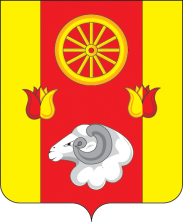  РОСТОВСКАЯ ОБЛАСТЬРЕМОНТНЕНСКИЙ РАЙОНАДМИНИСТРАЦИЯ ДЕНИСОВСКОГО СЕЛЬСКОГО ПОСЕЛЕНИЯ ПОСТАНОВЛЕНИЕОб утверждении плана мероприятий по благоустройству  территории Денисовского сельского поселения на 2017годВ соответствии с Федеральным Законом №131-ФЗ от 06.10.2003г «Об общих принципах организации местного самоуправления», Устава Денисовского сельского поселения и в целях улучшения благоустройства и санитарного состояния населенных пунктов Денисовского сельского поселенияПОСТАНОВЛЯЮ:1. Утвердить план мероприятий по благоустройству состоянию на территории Денисовского сельского поселения на 2017 год (приложение).3.  Контроль за выполнением настоящего постановления оставляю за собой. Глава АдминистрацииДенисовского сельского поселения                              О. А. АпанасенкоПриложение к постановлению администрацииДенисовского сельского поселения № 3 от 18. 01. 2017 г. План мероприятийпо благоустройству территории Денисовского сельского поселения18.01.2017п. Денисовский№ 3№ п/пНаименованиеСрок исполненияОтветственный1    Информирование населения о плане мероприятий путем проведения собраний граждан по улицамдо 01. 04. 2017Глава администрации с/поселения, депутаты с/поселения 2Организация рейдов по проверке санитарного состояния на территории Денисовского сельского поселения. Привлекать к административной ответственности лиц, нарушающихПравила благоустройства Денисовского сельского поселения1 раз в неделюспециалисты, уполномоченные составлять протокола3Проведение субботников на территории сельского поселения2,4 пятницы месяцаколлективы учреждений4Приведение в надлежащее состояние братских и воинских захоронений, памятников погибшим в Великой Отечественной войне 1941-.г., и прилегающей к ним территории.апрельадминистрация Денисовского сельского поселения5Наведение чистоты и порядка на кладбище поселения, проведение противоклещевых обработокапрельадминистрация Денисовского сельского поселения6Организация проведения мероприятий по упорядочиванию содержания домашних животных и контролю за численностью безнадзорных животныхв течение годаадминистрация Денисовского сельского поселения, ветврач7кошение травыпо мере необходимостиадминистрация Денисовского сельского поселения8Ликвидация стихийных свалокапрельадминистрация Денисовского сельского поселения9Выполнение противопожарных мероприятий (пропашку) вдоль дорог, лесопосадок.до 01. 05. 2017администрация Денисовского сельского поселения10Организация охраны зеленых насаждений в населенных пунктахпостоянноГлавный специалист по вопросам  ЖКХ и земельным и имущественным отношениям11Вывоз содержимого мусорных баков1 раз в месяцадминистрация Денисовского сельского поселения